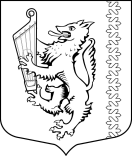 АДМИНИСТРАЦИЯ МУНИЦИПАЛЬНОГО ОБРАЗОВАНИЯ«РОЩИНСКОЕ ГОРОДСКОЕ ПОСЕЛЕНИЕ»ВЫБОРГСКОГО РАЙОНА ЛЕНИНГРАДСКОЙ ОБЛАСТИП О С Т А Н О В Л Е Н И Еот   13 октября  2017 г. 								     	 № 459О внесении изменений в постановление администрацииМО «Рощинское городское поселение» № 386 от 23.06.2016 г.«О комиссии по соблюдению требований к служебному поведению муниципальных  служащих МО «Рощинское  городское поселение» 
и урегулированию конфликта интересов»В соответствии с  Указом  Президента РФ от 19.09.2017 N 431 "О внесении изменений в некоторые акты Президента Российской Федерации в целях усиления контроля за соблюдением законодательства о противодействии коррупции", администрация МО «Рощинское городское поселение», постановляет:1. В постановление администрации МО «Рощинское городское поселение» № 386 от 23.06.2016 г. «О комиссии по соблюдению требований к служебному поведению муниципальных  служащих МО «Рощинское  городское поселение»  и урегулированию конфликта интересов» внести следующие изменения:-раздел 4 дополнить пунктом  4.8 следующего содержания:«4.8. Мотивированные заключения, предусмотренные пунктами 4.3, 4.5 и 4.6 настоящего Положения, должны содержать:а) информацию, изложенную в обращениях или уведомлениях, указанных в абзацах втором и пятом подпункта "б" и подпункте "д" пункта 4.1 настоящего Положения;б) информацию, полученную от государственных органов, органов местного самоуправления и заинтересованных организаций на основании запросов;в) мотивированный вывод по результатам предварительного рассмотрения обращений и уведомлений, указанных в абзацах втором и пятом подпункта "б" и подпункте "д" пункта 4.1  настоящего Положения, а также рекомендации для принятия одного из решений в соответствии с пунктами 7.3, 7.4.1, 7.6.1.  настоящего Положения или иного решения».2. Опубликовать настоящее Постановление администрации МО «Рощинское городское поселение» в официальном печатном органе МО «Рощинское городское поселение» и  разместить на официальном портале МО «Рощинское городское поселение», в сети «Интернет».3. Контроль за исполнением постановления возложить на заместителя главы администрации МО «Рощинское городское поселение» О.К. Зазову.Глава администрации                                                                                            В.Г. Савинов